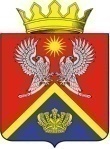 АДМИНИСТРАЦИЯ  СУРОВИКИНСКОГО МУНИЦИПАЛЬНОГО РАЙОНАВОЛГОГРАДСКОЙ ОБЛАСТИПРОЕКТПОСТАНОВЛЕНИЕОт                                                           №Об организации световой маскировкина территории Суровикинского муниципального районапри угрозе военных конфликтов или в следствии этих конфликтов В соответствии с Федеральным законом от 12 февраля 1998 года № 28-ФЗ «О гражданской обороне», постановлением Правительства Российской Федерации от 26.11.2007 № 804 «Об утверждении Положения о гражданской обороне в Российской Федерации», приказом Министерства Российской Федерации по делам гражданской обороны, чрезвычайным ситуациям и ликвидации последствий стихийных бедствий от 14.11.2008 № 687 «Об утверждении Положения об организации и ведении гражданской обороны в муниципальных образованиях и организациях», сводом правил СП 165.1325800.2014 «Инженерно-технические мероприятия по гражданской обороне. Актуализированная редакция СНиП 2.01.51-90» (утверждён приказом Министерства строительства и жилищно-коммунального хозяйства Российской Федерации от 12.11.2014 № 705/пр), Строительными Нормами и Правилами СНиП 2.01.53-84 «Световая маскировка населенных пунктов и объектов народного хозяйства», в целях организации световой маскировки на территории Суровикинского муниципального района при угрозе военных конфликтов или вследствие этих конфликтов, на основании Устава Суровикинского муниципального района ПОСТАНОВЛЯЮ:1.	Утвердить Положение об организации мероприятий по световой маскировке и другим видам маскировки на территории Суровикинского муниципального района при угрозе военных конфликтов или вследствие этих конфликтов (приложение № 1).2.	Утвердить перечень объектов, подлежащих световой маскировке при угрозе военных конфликтов или вследствие этих конфликтов на территории Суровикинского муниципального района (приложение № 2). 3.	Утвердить должностной состав группы организации световой маскировки Суровикинского муниципального района (приложение № 3).4.	Утвердить план мероприятий световой маскировки и другим видам маскировки на территории Суровикинского муниципального района (приложение № 4).5.	Утвердить типовую инструкцию руководителю структурного подразделения (ответственному должностному лицу) организации по световой маскировке (приложение № 5). 6.	Рекомендовать руководителям организаций, расположенных на территории Суровикинского муниципального района, независимо от форм собственности и ведомственной принадлежности, продолжающих работу в военное время и (или) отнесённых к категориям по гражданской обороне:6.1.	В срок до 25 октября 2023 года разработать календарные планы перевода организаций, объектов на режимы световой маскировки. Планы согласовать с начальником отдела мобилизационной подготовки, гражданской обороны и чрезвычайным ситуациям администрации Суровикинского муниципального района Волгоградской области;6.2.	Назначить ответственных должностных лиц за проведение мероприятий по световой маскировке и другим видам маскировки при угрозе военных конфликтов или вследствие этих конфликтов;6.3.	Спланировать создание запасов материально-технических средств, необходимых для проведения мероприятий по световой и другим видам маскировки.7.	Рекомендовать руководителям хозяйствующих субъектов всех форм собственности, занимающихся управлением и обслуживанием жилищного фонда, в срок до 25 октября 2023 года:7.1.	Разработать календарные планы отключения потребителей электроэнергии жилых домов, находящихся в управлении, при введении режимов частичного затемнения и ложного освещения. Планы согласовать с начальником отдела мобилизационной подготовки, гражданской обороны и чрезвычайным ситуациям администрации Суровикинского муниципального района Волгоградской области;7.2.	Назначить ответственных за организацию мероприятий по световой маскировке используемых объектов, улиц, подъездов и домов на подведомственной территории.8.	Опубликовать настоящее постановление в газете «Заря» и разместить на официальном сайте Администрации Суровикинского муниципального района. 9.	Контроль исполнения настоящего постановления оставляю за собой.Приложение № 1к постановлению Администрации Суровикинского муниципального района от «__» ______2023 № ___ПОЛОЖЕНИЕоб организации мероприятий по световой маскировке и другим видам маскировки на территории Суровикинского муниципального района при угрозе военных конфликтов или вследствие этих конфликтов 1.	Общие положения1.1.	Настоящее Положение определяет цели, основные принципы планирования, обеспечения и проведения мероприятий по световой маскировке и другим видам маскировки на территории Суровикинского муниципального района при угрозе военных конфликтов или вследствие этих конфликтов. 1.2.	Световая маскировка проводится для создания в тёмное время суток условий, затрудняющих обнаружение объектов населенных пунктов, зданий, сооружений и технологического оборудования объектов экономики и инфраструктуры с воздуха путем визуального наблюдения или с помощью оптических приборов, а также снижения точности наведения на них управляемых современных средств поражения.1.3.	Подготовка к ведению мероприятий по световой маскировке на объектах и территориях осуществляется в мирное время заблаговременно в ходе выполнения инженерно-технических мероприятий гражданской обороны 
(далее – ГО).1.4.	Планирование мероприятий световой маскировке осуществляется заблаговременно, в мирное время, и предусматривает их проведение в соответствии с требованиями законодательства в области ГО и нормативно правовыми актами Администрации Суровикинского муниципального района.1.5.	Основными мероприятиями по ГО, осуществляемыми в целях решения задачи, связанной с проведением мероприятий по световой маскировке, являются:1.5.1.	определение перечня объектов, подлежащих маскировке;1.5.2.	разработка планов осуществления комплексной маскировки территорий, отнесенных в установленном порядке к группам по ГО, а также организаций, являющихся вероятными целями при использовании современных средств поражения;1.5.3.	создание и поддержание организациями, отнесенными в установленном порядке к категориям по ГО, и организациями, продолжающими работу в военное время, в состоянии постоянной готовности к использованию по предназначению запасов материально-технических средств, необходимых для проведения мероприятий по световой маскировке;1.5.4.	проведение инженерно-технических мероприятий по уменьшению демаскирующих признаков организаций, отнесенных в установленном порядке к категориям по ГО.1.6.	Общий контроль за планированием и выполнением светомаскировочных мероприятий при угрозе военных конфликтов или вследствие этих конфликтов осуществляет группа организации световой маскировки Суровикинского муниципального района (далее – Группа).1.7.	Состав Группы утверждается постановлением Администрации Суровикинского муниципального района.1.8.	Решения о выполнении мероприятий по световой маскировке оформляются постановлениями и распоряжениями руководителя ГО Суровикинского муниципального района.1.9.	Планирование и контроль выполнения мероприятий по световой маскировке в зданиях Администрации Суровикинского муниципального района, муниципальных предприятиях и учреждениях осуществляют их руководители и лица, назначенные ответственными за световую маскировку. 2.	Организационные мероприятия по световой маскировке2.1.	Световая маскировка должна предусматриваться в двух режимах: частичного затемнения и ложного освещения.2.2.	Режим частичного затемнения вводится на весь период угрозы ведения военных конфликтов и отменяется после прекращения этой угрозы. Режим частичного затемнения не должен нарушать нормальную деятельность предприятий и организаций, расположенных на территории Суровикинского муниципального района. 2.3.	При введении режима частичного затемнения выполняются следующие мероприятия:2.3.1.	отключаются от источников питания или электрических сетей освещение территорий стадионов и выставок, установки для архитектурной подсветки, осветительные приборы рекламного и витринного освещения. При этом должна быть исключена возможность их местного включения;2.3.2.	снижаются уровни наружного освещения городских и поселковых улиц, дорог, площадей, территорий парков, детских, школьных, лечебно-оздоровительных учреждений и других объектов с нормируемыми значениями в обычном режиме средней освещенности 4 лк и более путем выключения до половины осветительных приборов. При этом не допускается отключение двух рядом расположенных осветительных приборов;2.3.3.	снижается освещенность в жилых, общественных и вспомогательных зданиях, в местах производства работ вне зданий, проходов, проездов и территорий предприятий путем выключения части осветительных приборов, установки ламп пониженной мощности или применения регуляторов напряжения.2.4.	В режиме частичного затемнения проводятся мероприятия по подготовке к использованию в режиме ложного освещения:2.4.1.	устройств для световой маскировки проёмов зданий и сооружений;2.4.2.	специальных световых знаков для обозначения входов, выходов, путей эвакуации людей, объектов и размещения сил гражданской обороны, медицинских пунктов, мест размещения средств пожаротушения, запрещения прохода.2.5.	Переход с обычного освещения на режим частичного затемнения должен быть проведен не более чем за 16 часов. Режим частичного затемнения после его введения действует постоянно, кроме времени действия режима ложного освещения.2.6. 	В режиме частичного затемнения световой маскировке не подлежат:2.6.1. 	производственные огни за исключением производственных огней, световая маскировка которых не может быть произведена за время перехода на режим ложного освещения;2.6.2. 	световые знаки мирного времени (дорожно-транспортные, промышленных предприятий, различные световые указатели).2.7.	Режим ложного освещения предусматривает полное затемнение наиболее важных зданий, сооружений и ориентирных указателей на территориях, а также освещение ложных и менее значимых объектов.2.8.	Режим ложного освещения вводится по сигналу «Воздушная тревога». Включение освещения в объеме режима частичного затемнения производится по сигналу «Отбой воздушной тревоги».2.9.	В режиме ложного освещения выполняются следующие мероприятия:2.9.1.	отключается все наружное освещение территории населённых пунктов и организаций, не задействованных на организацию мероприятий ложного освещения;2.9.2.	осуществляется полное отключение источников освещения в жилых зданиях (независимо от пребывания людей), а также в помещениях общественных, производственных и вспомогательных зданий, в которых не предусмотрено пребывание людей в темное время суток или прекращается работа по сигналу «Воздушная тревога»;2.9.3.	осуществляется световая маскировка зданий или помещений, в которых продолжается работа при подаче сигнала «Воздушная тревога» или по условиям производства невозможно безаварийное отключение освещения (светотехническим или механическим способом);2.9.4.	отключаются дежурным персоналом осветительные приборы, устанавливаемые у входов и въездов в здания и питаемые от сетей внутреннего освещения, не включенные в систему централизованного управления наружным освещением;2.9.5.	выключаются световые знаки мирного времени (дорожно-транспортные, промышленных предприятий, различные световые указатели);2.9.6.	обеспечивается маскировочное стационарное или автономное освещение с помощью переносных фонарей в местах проведения неотложных производственных, аварийно-спасательных и других неотложных работ, а также на опасных участках путей эвакуации людей к защитным сооружениям и у входов в них. При расчете установок (систем) маскировочного освещения коэффициент запаса материалов и оборудования следует принимать равным 1 (от фактической потребности);2.9.7.	транспорт останавливается, световые и сигнальные огни выключаются, средства регулирования движения отключаются;2.9.8.	обеспечивается освещение ложных или менее значимых объектов.2.10.	Переход с режима частичного затемнения на режим ложного освещения осуществляется не более чем за 3 минуты.3.	Другие виды маскировки3.1.	Планирование и выполнение других видов маскировки на территориях и в организациях осуществляется при проведении следующих мероприятий ГО:3.1.1.	эвакуация населения, материальных и культурных ценностей в безопасные районы;3.1.2.	повышение устойчивости функционирования объектов, продолжающих работу в военное время;3.1.3.	вывод сил, средств и имущества гражданской обороны в исходные районы (безопасные районы).4.	Ответственность за невыполнение мероприятий по планированию и выполнению световой маскировки и других видов маскировки4.1.	Неисполнение должностными лицами и гражданами обязанностей по проведению мероприятий по световой маскировке и других видов маскировки влечет ответственность в соответствии с законодательством Российской Федерации.Приложение № 2к постановлению Администрации Суровикинского муниципального района от «__» ______2023 № ___ПЕРЕЧЕНЬобъектов, подлежащих световой маскировке при угрозе военных конфликтов или вследствие этих конфликтов на территории Суровикинского муниципального районаПриложение № 3к постановлению Администрации Суровикинского муниципального района от «__» ______2023 № ___ДОЛЖНОСТНОЙ СОСТАВ группы организации световой маскировки Суровикинского муниципального района1.	Управление группы:1.1.	Руководитель группы – первый заместитель главы администрации Суровикинского муниципального района.1.2.	Заместитель руководителя группы – начальник отдела  жилищно-коммунального хозяйства администрации Суровикинского муниципального района.2.	Члены группы:2.1.	Помощник по общему контролю за выполнением мероприятий световой маскировки – начальник отдела мобилизационной подготовки, гражданской обороны и чрезвычайным ситуациям администрации Суровикинского муниципального района.2.2.	Помощник по обеспечению связи и передачи информации – начальник Единой дежурно-диспетчерской службы Суровикинского муниципального района.2.3.	Помощник по контролю за световой маскировкой административных зданий – директор МКУ «Оперативная эксплуатационно-хозяйственная служба» Суровикинского муниципального района.2.4.	Помощник по контролю за отключением уличного освещения населённых пунктов, отключением наружного освещения и светомаскировке многоквартирных жилых домов – консультант отдела  жилищно-коммунального хозяйства администрации Суровикинского муниципального района.2.5.	Помощник по контролю за светомаскировкой учреждений образования – консультант отдела по образованию администрации Суровикинского муниципального района.2.6.	Помощник по контролю за светомаскировкой учреждений культуры и спорта – консультант отдела по предоставлению жилищных субсидий и социальной политике администрации Суровикинского муниципального района.2.7.	Помощник по контролю за светомаскировкой учреждений здравоохранения – специалист по ГО ГБУЗ «ЦРБ Суровикинского муниципального района».2.8.	  Помощник по контролю за светомаскировкой торговых, производственных объектов и территорий – консультант отдел по экономике и инвестиционной политике администрации Суровикинского муниципального района. Приложение № 4к постановлению Администрации Суровикинского муниципального района от «__» ______2023 № ___ПЛАН МЕРОПРИЯТИЙсветовой маскировки и другим видам маскировки на территории Суровикинского муниципального районаПриложение № 5к постановлению Администрации Суровикинского муниципального района от «__» ______2023 № ___Типовая инструкция руководителю структурного подразделения (ответственному должностному лицу) организации по световой маскировкеУТВЕРЖДАЮ____________________________(должность, наименование организации)____________________________(фамилия, инициалы руководителя)«_____»_____________ 20____ г. Инструкция руководителю структурного подразделения (ответственному должностному лицу) __________________________________ по световой маскировке                                                    (наименование организации)Системой Гражданской обороны предусматривается два режима световой маскировки: 1.	Режим частичного затемнения, который вводится особым постановлением Правительства Российской Федерации при угрозе нападения противника и должен быть выполнен в срок не более 16 часов. 2.	Режим ложного освещения, который вводится по сигналу «Воздушная тревога», должен быть выполнен в течение 3 минут. Режим частичного затемнения предусматривает в первую очередь механический способ маскировки, который заключается в закрытии световых проемов светомаскировочными материалами. В соответствии с этим в каждом цехе (отделе) должны быть изготовлены шторы из светомаскировочного материала (бумаги, плотной черной ткани). Строительные световые фонари и оконные проемы больших размеров окрашиваются масляной краской. Кроме этого при режиме частичного затемнения предусмотрен и светотехнический способ световой маскировки, который предусматривает ограничение внутреннего освещения. В этом случае сокращается освещение на 50 % путем отключения половины светильников, что обеспечивает продолжение производственной деятельности в цехе (отделе). Световая маскировка по режиму ложного освещения предусматривает отключение всего электроосвещения на предприятии.Планом перевода объекта на режим световой маскировки с полным затемнением предусматривается централизованное отключение освещения цехов (отделов) от фидерных и групповых щитов освещения (согласно схемы электроснабжения каждого цеха (отдела). По сигналу «Воздушная тревога» необходимо: 1.	В цехах (отделах) немедленно прекратить все работы. 2.	Безаварийно отключить станки, электроприборы и т.п., энергетические сети (газ, воду, электроэнергию). 3.	Приступить силами подразделения к световой маскировке. 4.	По окончании световой маскировки доложить по телефону в штаб гражданской обороны предприятия (тел. _____________).Специалист, уполномоченный на решение задач гражданской обороны ____________________________ «____ «__________20____годаКопии согласно списка перечня объектов.Глава СуровикинскогоМуниципального районаР.А. Слива№п/пНаименование объекта, организацииМесто нахождения объектаАдминистрации Суровикинского муниципального районаг. Суровикино, ул. Ленина, 64Муниципальное казенное учреждение «Суровикинская  спортивная школа»г. Суровикино, ул. Ленина, 4Муниципальное казенное образовательное учреждение дополнительного образования детей «Детская школа искусств г. Суровикино»г. Суровикино, ул. Ленина, 66Муниципальное казенное учреждение «Централизованнаябухгалтерия»г. Суровикино, ул. Ленина, 68Муниципальное казенное образовательное учреждение Верхнесолоновская средняя общеобразовательная школах. Верхнесолоновский, пер. Школьный, 1Муниципальное казенное образовательное учреждение Ближнеосиновская средняя общеобразовательная школах. Ближнеосиновский, ул. Школьная, 6Муниципальное казенное образовательное учреждение Качалинская средняя общеобразовательная школах. Качалин, ул. Садовая, 3аМуниципальное казенное образовательное учреждение Лобакинская средняя общеобразовательная школах. Лобакин, ул. Березовая, 6Муниципальное казенное образовательное учреждение Краснозвездинская средняя общеобразовательная школах. Сысоевский, ул. Школьная, 11Муниципальное казенное образовательное учреждение Добринская  средняя общеобразовательная школах. Добринка, ул. Школьная, 18Муниципальное казенное образовательное учреждение Бурацкая  средняя общеобразовательная школах. Бурацкий, ул. Школьная, 9Муниципальное казенное образовательное учреждение Новомаксимовская  средняя общеобразовательная школах. Верхнечирский, ул. Желехнодорожная, 31Муниципальное казенное образовательное учреждение Нижнечирская средняя  общеобразовательная школаст-ца Нижний Чир, ул. Панчишкиной, 19Муниципальное казенное образовательное учреждение Нижнечирская основная  общеобразовательная школаст-ца Нижний Чир, ул. Димитрова, 11Муниципальное казенное образовательное учреждение средняя общеобразовательная школа № 1 г.Суровикиног. Суровикино, ул. Звездина, 20Муниципальное казенное образовательное учреждение средняя общеобразовательная школа № 2  г.Суровикиног. Суровикино, ул. Советская, 144аМуниципальное казенное образовательное учреждение средняя общеобразовательная школа № 3  г.Суровикиног. Суровикино, ул. Пролетарская, 74Муниципальное бюджетное дошкольное образовательное учреждение детский сад «Березка»г. Суровикино, ул. Советская, 131Муниципальное бюджетное дошкольное образовательное учреждение детский сад «Звездочка»г. Суровикино, ул. Октябрьская, 43Муниципальное бюджетное дошкольное образовательное учреждение детский сад «Колокольчик»г. Суровикино, ул. Новая, 3Муниципальное бюджетное дошкольное образовательное учреждение Нижнечирский детский сад «Солнышко»ст-ца Нижний Чир, ул. Панчишкиной, 25Муниципальное автономное дошкольное образовательное учреждение детский сад «Непоседа» г. Суровикиног. Суровикино, мкр-н 1, 58Муниципальное бюджетное учреждение культуры «Центр культурного развития "Юность"  администрации Суровикинского муниципального района Волгоградской областиг. Суровикино, ул. Ленина, 78Муниципальное автономное учреждение "Редакция газеты "Заря"г. Суровикино, ул. Советская, 56ГБУЗ «ЦРБ Суровикинского муниципального района»г. Суровикино, ул. Сысоева, 61ООО «Теплосети»г. Суровикино, мкр-н 1, 44ООО «Суровикинский Водоканал»г. Суровикино, ул. Шоссейная, 28МУП «Жилкомхоз Суровикинский»г. Суровикино, ул. Шоссейная, 28АО ВОЭ СМЭСг. Суровикино, ул. Шоссейная, 5РЭС ПО «ПЭС» ПАО «МРСКЮга» - «Волгоградэнерго»г. Суровикино, пер. Заводской, 24ОАО «Суровикинский элеватор»г. Суровикино, ул. Шоссейная, 1ООО «Газпром газораспределениеВолгоград» в г.Суровикиног. Суровикино, пер. Овражный, 18ФКУ «ИК № 19 УФСИН России по Волгоградской области»г. Суровикино, ул. Орджоникидзе, 99№п/пНаименование мероприятийСроки выполненияОтветственные исполнители1. Организационные мероприятия, проводимые заблаговременно1. Организационные мероприятия, проводимые заблаговременно1. Организационные мероприятия, проводимые заблаговременно1. Организационные мероприятия, проводимые заблаговременно1. Организационные мероприятия, проводимые заблаговременно1.1.Определение способов световой маскировки объектовпостоянноруководитель группы организации световой маскировки Суровикинского муниципального района(далее – руководитель группы организации световой маскировки), руководители организаций (объектов) 1.2.Выявление объектов экономики, освещение которых должно отключаться в режиме частичного затемненияпостоянноруководитель группы организации световой маскировки, руководители организаций (объектов)  1.3.Выявление мест на территории объектов, где необходимо освещение в режиме ложного освещенияпостоянноруководитель группы организации световой маскировки, руководители организаций (объектов)  1.4.Выявление помещение объектов, в которых отключается освещение в режиме ложного освещенияпостоянноруководители организаций (объектов)  1.5.Выявление помещение объектов, в которых, в которых световая маскировка производится механическим путёмпостоянноруководители организаций (объектов)  1.6.Определение мощности, типов и мест установки светильников общего и местного маскировочного освещения, и световых знаковпостоянноруководитель группы организации световой маскировки, руководители организаций (объектов)  1.7.Изготовление устройств для световой маскировки световых проёмов и тамбуров, создание запасов светомаскировочного материала и оборудованияпостоянноруководители организаций (объектов)  1.8.Подготовка дежурного персонала диспетчерских пунктовпостоянноруководители организаций (объектов)  1.9.Разработка и доведение до сведения персонала должностных инструкций и графиков выполнения плана светомаскировочных мероприятийпостоянноруководители организаций (объектов)  1.10.Обучение и тренировка персонала по осуществлению мероприятий частичного затемнения и ложного освещенияпостоянноруководители организаций (объектов)  1.11.Обучение водителей городского транспорта действиям по сигналу «Воздушная тревога» и вождению со светомаскировочными устройствамипостоянноруководители организаций (объектов), государственная инспекция безопасности дорожного движения  2. При введении режима частичного затемнения2. При введении режима частичного затемнения2. При введении режима частичного затемнения2. При введении режима частичного затемнения2. При введении режима частичного затемнения2.1.Отключение от источников питания или электрических сетей освещения территории стадионов, установок для архитектурной подсветки, осветительных приборов рекламного и витринного освещения«Ч» + 16 час.дежурные диспетчерских пунктов 2.2.Снижение уровня наружного освещения улиц населённых пунктов, дорог, площадей, территорий парков, детских, школьных,лечебно-оздоровительных учреждений и других объектов путём выключения до половины светильников«Ч» + 16 час.дежурные диспетчерских пунктов 2.3.Снижение уровня освещённости в жилых, общественных и вспомогательных зданиях, мест производства работ вне зданий, проходов, проездов и территорий путём выключения части светильников, установкой ламп пониженной мощности или применения регуляторов напряжения«Ч» + 16 час.руководители управляющих организаций,председатели товариществ собственников жилья,руководители организаций (объектов)2.4.Организация дежурства в тёмное время суток на пунктах централизованного управления освещением объектов экономики«Ч» + 16 час.руководители организаций (объектов)2.5.Установка прямой связи центрального диспетчерского пункта с пунктом управления начальника штаба ГО и спунктами централизованного управления освещением объектов экономики, в том числе радиосвязи«Ч» + 16 час.руководитель группы оповещения и связи, руководители организаций (объектов)  2.6.Проверка качества выполнения мероприятий при введении режима частичного затемнения«Ч» + 16 час.группа организации световой маскировки3. При введении режима ложного освещения3. При введении режима ложного освещения3. При введении режима ложного освещения3. При введении режима ложного освещения3. При введении режима ложного освещения3.1.Отключение всего наружного освещения города и посёлков«Ч» + 3 мин.дежурные диспетчерских пунктов3.2.Отключение внутреннего освещения жилых зданий«Ч» + 3 мин.дежурные диспетчерских пунктов3.3.Отключение внутреннего освещения производственных и вспомогательных зданий, в которых не предусмотренопребывание людей в тёмное время суток или прекращаются работы по сигналу «Воздушная тревога»«Ч» + 3 мин.руководители организаций (объектов)3.4.Отключение световых знаков мирного времени (светофоров, габаритных огней высотных сооружений)«Ч» + 3 мин.дежурные диспетчерских пунктов3.5.Отключение осветительных и сигнальных огней транспорта, остановка транспорта, не имеющего светомаскировочных устройств«Ч» + 3 мин.руководители организаций (объектов), водители транспортных средств3.6.Установка маскировочного освещения в местах проведения неотложных производственных работ, а также на опасных участках путей эвакуации людей к защитным сооружениям«Ч» + 3 мин.руководители организаций (объектов)3.7.Установка специальных световых знаков для обозначения входов, выходов людей в укрытия, путей эвакуации служб гражданской обороны, медицинскихпунктов, мест размещения средств пожаротушения«Ч» + 3 мин.руководители организаций (объектов)3.8.Перевод в рабочее состояние механической световой маскировки на объектах экономики, продолжающихпроизводственную деятельность в ночное время«Ч» + 3 мин.руководители организаций (объектов)3.9.Осуществление контроля за качеством световой маскировки«Ч» +10 мин.руководитель группы организации световой маскировки, руководители организаций (объектов)  